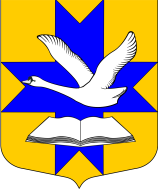 Администрация муниципального образованияБольшеколпанскоe сельское поселениеГатчинского муниципального районаЛенинградской областиП О С Т А Н О В Л Е Н И Еот  "18"  февраля .						          		                   № 43  	С целью осуществления дорожной деятельности в отношении автомобильных дорог местного значения, в соответствии с Федеральными Законами от 06.10.2003 № 131-ФЗ «Об общих принципах организации местного самоуправления в Российской Федерации» и от 08.11.2007 № 257-ФЗ «Об автомобильных дорогах  и о дорожной деятельности в Российской Федерации и о внесении изменений в отдельные законодательные акты Российской Федерации», на основании Приказа Министерства Транспорта РФ от 07.02.2007 № 16 «Об утверждении правил присвоения  автомобильным дорогам идентификационных номеров», Общероссийского классификатора объектов административно - территориального деления ОК 019-95, утвержденного Постановлением Госстандарта РФ от 31.07.1995 № 413, руководствуясь  Уставом Большеколпанского сельского поселения ПОСТАНОВЛЯЕТ:1. Внести изменения и дополнения  в Постановление администрации №232 от 12.07.2011 года «Об утверждения Положения «Об автомобильных дорогах общего пользования местного значения и осуществлении дорожной деятельности на территории муниципального образования Большеколпанское сельское поселение Гатчинского муниципального района»:- Приложение №2 Постановления изложить в новой редакции (прилагается). 2. Данное Постановление подлежит опубликованию в средствах массовой информации и размещению на официальном сайте муниципального образования Большеколпанское сельское поселение.                  Глава администрации_______________ М.В.Бычинина           Приложение № 2                                                                                к постановлению Главы администрации                                                                             Большеколпанского сельского поселения                                                                             от  18 февраля 2014 г.  №  43 Переченьавтомобильных дорог общего пользования местного значения, относящихся к собственности муниципального образования Большеколпанское сельское поселение Гатчинского муниципального района.О внесении изменений в Постановление №232 от 12.07.2011 года №п/пНаименование автомобильной дорогиНачало дорогиОкончание дорогиОкончание дорогиПротяженность (км)Протяженность (км)В том числеВ том числе№п/пНаименование автомобильной дорогиНачало дорогиОкончание дорогиОкончание дорогиПротяженность (км)Протяженность (км)С усовершенствованным покрытием, мС твердым покрытием, мд.Химозид.Химозид.Химозид.Химозид.Химозид.Химозид.Химозид.Химозид.Химози001ул.Крайняяпер.Восточныйд.Химози «Проезд № 1»д.Химози «Проезд № 1»0,840,840,84002пер.Восточныйул.Ополченцевпер. Восточный д.4пер. Восточный д.40,30,30,3003ул.Восточнаяпер.Восточныйд.Химози «Проезд № 2д.Химози «Проезд № 21,21,21,2004ул.Железнодорожнаяпер.Восточныйул. Железнодорожная д.16ул. Железнодорожная д.160,250,250,25005ул.Полеваяул.Крайняяул. 3 линияул. 3 линия0,250,250,25006ул. 1 линияул.Крайняяул.Полеваяул.Полевая0,140,140,14007ул. 2 линияул.Крайняяул.Полеваяул.Полевая0,140,140,14008ул. 3 линияул.Крайняяул.Полеваяул.Полевая0,140,140,14009ул. 4 линияул.Крайняяул.Полеваяул.Полевая0,140,140,14010ул.Леснаяул.Крайняяул.Полеваяул.Полевая0,140,140,14011ул.Озернаяул.Ленинградских ополченцевул.Озерная д.2ул.Озерная д.20,90,90,9012ул.Ополченцевул.Матвееваул.Ополченцев д.129ул.Ополченцев д.1291,51,50,890,61д.Малые Колпаныд.Малые Колпаныд.Малые Колпаныд.Малые Колпаныд.Малые Колпаныд.Малые Колпаныд.Малые Колпаныд.Малые Колпаныд.Малые Колпаны013ул.Центральнаяул.Центральная д.4ул. Центральная д.99ул. Центральная д.991,151,150,30,85014пер.Речнойул.Старая дорогар.Колпанкар.Колпанка0,350,350,35д.Парицыд.Парицыд.Парицыд.Парицыд.Парицыд.Парицыд.Парицыд.Парицыд.Парицы015ул.СредняяАвтодорога Р-38д.Парицы «Проезд № 1»д.Парицы «Проезд № 1»0,450,450,45016ул.Пулеметчика Звоновад.Парицы «Проезд № 1»д.Парицы «Проезд № 2»д.Парицы «Проезд № 2»0,60,60,6017ул.Железнодорожнаяул.Железнодорожная д.1ул.Железнодорожная д.12ул.Железнодорожная д.120,20,20,2018пер.ЖелезнодорожныйАвтодорога Р-38Автодорога Р-38Автодорога Р-380,50,50,5019пер.РечнойАвтодорога Р-38Развилка р. ПарицаРазвилка р. Парица0,10,10,1д.Большие Колпаныд.Большие Колпаныд.Большие Колпаныд.Большие Колпаныд.Большие Колпаныд.Большие Колпаныд.Большие Колпаныд.Большие Колпаныд.Большие Колпаны020ул.ТерешковойАвтодорога «Подъезд к г.Гатчина №2»ул.Центральнаяул.Центральная0,250,250,25021ул.СтараяАвтодорога «Подъезд к г.Гатчина №2»а\д М-20(Е-95)а\д М-20(Е-95)0,950,950,95022ул.КооперативнаяАвтодорога «Подъезд к г.Гатчина №2»ул.Стараяул.Старая0,20,20,2023ул.Средняяул.КооперативнаяПроезд к ул.СредняяПроезд к ул.Средняя0,350,350,35024пер.Восточныйул.Стараяпер.Восточныйпер.Восточный0,30,30,3025ул.Садоваяул.СовхознаяБольшеколпанская СОШБольшеколпанская СОШ0,150,150,15026ул.Казначееваул.Совхознаяул.Садовая д.1ул.Садовая д.10,140,140,14027ул.1-й Семилеткиул.1-й Семилетки д.1«Подъезд к д.Большие Колпаны»«Подъезд к д.Большие Колпаны»0,40,40,4д.Вопшад.Вопшад.Вопшад.Вопшад.Вопшад.Вопшад.Вопшад.Вопшад.Вопша028пер.Восточный пер.Восточный д.1проезд по деревнепроезд по деревне0,350,35029Проезд по деревнеот поворота на хранилищепер. Восточный д.80пер. Восточный д.801,271,27д.Новые Черницыд.Новые Черницыд.Новые Черницыд.Новые Черницыд.Новые Черницыд.Новые Черницыд.Новые Черницыд.Новые Черницыд.Новые Черницы030ул.Южнаяа/д «Подъезд к д.Новые Черницы»а/д «Подъезд к д.Старые Черницы»а/д «Подъезд к д.Старые Черницы»1,071,071,07д.Старые Черницыд.Старые Черницыд.Старые Черницыд.Старые Черницыд.Старые Черницыд.Старые Черницыд.Старые Черницыд.Старые Черницыд.Старые Черницы031проезд по деревнеа/д «Подъезд к д.Старые Черницы»а/д «Подъезд к д.Старые Черницы»а/д «Подъезд к д.Старые Черницы»0,50,50,5с.Никольскоес.Никольскоес.Никольскоес.Никольскоес.Никольскоес.Никольскоес.Никольскоес.Никольскоес.Никольское032ул.Силинойа\д М-20(Е-95)ул.Силиной д.89ул.Силиной д.891,01,01,0033ул.Кооперативнаяул.Кооперативная д.1Сиворицкий ручейСиворицкий ручей0,190,190,19034ул.Мираа\д М-20(Е-95)ул.Набережнаяул.Набережная0,380,380,38035ул.Парковаяул.Мираул.Парковая д.1ул.Парковая д.10,250,250,25036ул.Набережнаяул.Мираул.Набережная д.3ул.Набережная д.30,350,350,35037ул.Лесная пер.Киевскийул.Лесная д.12ул.Лесная д.120,190,190,19038ул.Молодежнаяпер.Киевскийул.Молодежная д. 12ул.Молодежная д. 120,240,240,24039ул.Садоваяпер.Киевскийул.Садовая д.7ул.Садовая д.70,10,10,1040пер.Киевскийа\д М-20(Е-95)ул.Набережнаяул.Набережная0,570,570,57д.Ротковод.Ротковод.Ротковод.Ротковод.Ротковод.Ротковод.Ротковод.Ротковод.Ротково041проезд по деревнед.Ротково д.3д.Ротково д.28д.Ротково д.280,920,920,92д.Корписаловод.Корписаловод.Корписаловод.Корписаловод.Корписаловод.Корписаловод.Корписаловод.Корписаловод.Корписалово042проезд по деревнеа/д Никольское-Шпаньковоа/д Никольское-Шпаньково а/д Никольское-Шпаньково 0,220,220,22д.Новое Хинколовод.Новое Хинколовод.Новое Хинколовод.Новое Хинколовод.Новое Хинколовод.Новое Хинколовод.Новое Хинколовод.Новое Хинколовод.Новое Хинколово043ул.Карьернаяа/д «Подъезд к д.Новое Хинколово»проезд по деревнепроезд по деревне1,31,31,3044проезд по деревнеул.Карьерная д.1д.Новое Хинколово км 0+650д.Новое Хинколово км 0+6500,650,650,65д.Старое Хинколовод.Старое Хинколовод.Старое Хинколовод.Старое Хинколовод.Старое Хинколовод.Старое Хинколовод.Старое Хинколовод.Старое Хинколовод.Старое Хинколово045проезд по деревнед.Старое Хинколово д.1а/д Никольское-Шпаньковоа/д Никольское-Шпаньково1,01,01,0д.Тихковицыд.Тихковицыд.Тихковицыд.Тихковицыд.Тихковицыд.Тихковицыд.Тихковицыд.Тихковицыд.Тихковицы046прогонпроезд по деревнепроезд по деревнеповорот на водонапорную башню0,40,40,4047ул.Новаяпрогонпрогонул.Новая д.50,30,30,3048проезд по деревнеа/д «Подъезд к д.Тихковицы»а/д «Подъезд к д.Тихковицы»ул. Лесная1,41,41,4